РазделРазделФИО педагогаФИО педагогаБейсенбаева К.Т.Бейсенбаева К.Т.Бейсенбаева К.Т.Бейсенбаева К.Т.Бейсенбаева К.Т.ДатаДатаКласс Класс Количество присутствующих: отсутствующих:отсутствующих:отсутствующих:отсутствующих:Тема урокаТема урокаТепловое движение, броуновское движение, диффузия Тепловое движение, броуновское движение, диффузия Тепловое движение, броуновское движение, диффузия Тепловое движение, броуновское движение, диффузия Тепловое движение, броуновское движение, диффузия Цели обучения, которые достигаются на данном уроке (ссылка на учебную программу)Цели обучения, которые достигаются на данном уроке (ссылка на учебную программу)8.3.1.1 Описывать эксперименты и приводить примеры, подтверждающие основные положения молекулярно-кинетической теории;8.3.1.1 Описывать эксперименты и приводить примеры, подтверждающие основные положения молекулярно-кинетической теории;8.3.1.1 Описывать эксперименты и приводить примеры, подтверждающие основные положения молекулярно-кинетической теории;8.3.1.1 Описывать эксперименты и приводить примеры, подтверждающие основные положения молекулярно-кинетической теории;8.3.1.1 Описывать эксперименты и приводить примеры, подтверждающие основные положения молекулярно-кинетической теории;Цель урокаЦель урокаВсе учащиеся Описывать эксперименты и приводить примеры, подтверждающие основные положения молекулярно-кинетической теории  смогут объяснить явление диффузию с точки зрения теплового движения и Броуновского движения.Большинство учащихся смогут применять данные знания на практике и в жизни.Некоторые учащиеся смогут раскрыть причинно-следственные связи в изучаемом материале: введение, тепловое движение, броуновское движение, диффузия.Все учащиеся Описывать эксперименты и приводить примеры, подтверждающие основные положения молекулярно-кинетической теории  смогут объяснить явление диффузию с точки зрения теплового движения и Броуновского движения.Большинство учащихся смогут применять данные знания на практике и в жизни.Некоторые учащиеся смогут раскрыть причинно-следственные связи в изучаемом материале: введение, тепловое движение, броуновское движение, диффузия.Все учащиеся Описывать эксперименты и приводить примеры, подтверждающие основные положения молекулярно-кинетической теории  смогут объяснить явление диффузию с точки зрения теплового движения и Броуновского движения.Большинство учащихся смогут применять данные знания на практике и в жизни.Некоторые учащиеся смогут раскрыть причинно-следственные связи в изучаемом материале: введение, тепловое движение, броуновское движение, диффузия.Все учащиеся Описывать эксперименты и приводить примеры, подтверждающие основные положения молекулярно-кинетической теории  смогут объяснить явление диффузию с точки зрения теплового движения и Броуновского движения.Большинство учащихся смогут применять данные знания на практике и в жизни.Некоторые учащиеся смогут раскрыть причинно-следственные связи в изучаемом материале: введение, тепловое движение, броуновское движение, диффузия.Все учащиеся Описывать эксперименты и приводить примеры, подтверждающие основные положения молекулярно-кинетической теории  смогут объяснить явление диффузию с точки зрения теплового движения и Броуновского движения.Большинство учащихся смогут применять данные знания на практике и в жизни.Некоторые учащиеся смогут раскрыть причинно-следственные связи в изучаемом материале: введение, тепловое движение, броуновское движение, диффузия.Критерии успехаКритерии успехаРассмотрят основные характеристики веществ, различия в их строении, зависимость свойств веществ от их строения.Знаето о характере движения частиц вещества на уровне применения их в незнакомой ситуации. Научить учащихся понимать текст учебника, выделять главное, применять полученные знания на практике Научаться применять полученные знания на практике.Рассмотрят основные характеристики веществ, различия в их строении, зависимость свойств веществ от их строения.Знаето о характере движения частиц вещества на уровне применения их в незнакомой ситуации. Научить учащихся понимать текст учебника, выделять главное, применять полученные знания на практике Научаться применять полученные знания на практике.Рассмотрят основные характеристики веществ, различия в их строении, зависимость свойств веществ от их строения.Знаето о характере движения частиц вещества на уровне применения их в незнакомой ситуации. Научить учащихся понимать текст учебника, выделять главное, применять полученные знания на практике Научаться применять полученные знания на практике.Рассмотрят основные характеристики веществ, различия в их строении, зависимость свойств веществ от их строения.Знаето о характере движения частиц вещества на уровне применения их в незнакомой ситуации. Научить учащихся понимать текст учебника, выделять главное, применять полученные знания на практике Научаться применять полученные знания на практике.Рассмотрят основные характеристики веществ, различия в их строении, зависимость свойств веществ от их строения.Знаето о характере движения частиц вещества на уровне применения их в незнакомой ситуации. Научить учащихся понимать текст учебника, выделять главное, применять полученные знания на практике Научаться применять полученные знания на практике.Ход  урока Ход  урока Ход  урока Ход  урока Ход  урока Ход  урока Ход  урока Этапы урокаДеятельность учителяДеятельность учителяДеятельность учителяДеятельность обучающихсяОценивание РесурсыОрганизационный этап Для психологического настроя на работу «Круг радости»Формирование групп по методу «Атом-Молекула» . ( 3 группы)Определение темы урока с помощью  проблемной ситуации. Стратегия  «Черный ящик». Что находится внутри ящика? Почему вы так решили? Как вы можете объяснить, почему  запах   распространился по всему классу?  Вопрос:  Как вы думаете над какой темой сегодня будете работать?Тема урока: Тепловое движение, броуновское движение, диффузия. Прием «Верные - неверные утверждение» предлагаю несколько утверждений по еще не изученной теме. Дети выбирают верные на их взгляд, утверждения, полагаясь на собственный опыт или просто угадывая.Ученики проверят свои утверждения в конце урока. Для психологического настроя на работу «Круг радости»Формирование групп по методу «Атом-Молекула» . ( 3 группы)Определение темы урока с помощью  проблемной ситуации. Стратегия  «Черный ящик». Что находится внутри ящика? Почему вы так решили? Как вы можете объяснить, почему  запах   распространился по всему классу?  Вопрос:  Как вы думаете над какой темой сегодня будете работать?Тема урока: Тепловое движение, броуновское движение, диффузия. Прием «Верные - неверные утверждение» предлагаю несколько утверждений по еще не изученной теме. Дети выбирают верные на их взгляд, утверждения, полагаясь на собственный опыт или просто угадывая.Ученики проверят свои утверждения в конце урока. Для психологического настроя на работу «Круг радости»Формирование групп по методу «Атом-Молекула» . ( 3 группы)Определение темы урока с помощью  проблемной ситуации. Стратегия  «Черный ящик». Что находится внутри ящика? Почему вы так решили? Как вы можете объяснить, почему  запах   распространился по всему классу?  Вопрос:  Как вы думаете над какой темой сегодня будете работать?Тема урока: Тепловое движение, броуновское движение, диффузия. Прием «Верные - неверные утверждение» предлагаю несколько утверждений по еще не изученной теме. Дети выбирают верные на их взгляд, утверждения, полагаясь на собственный опыт или просто угадывая.Ученики проверят свои утверждения в конце урока.Показывают решения задач, при возникновении вопросов разбирают с учителемИнтерактивное обучениевидеороликКартинки-пазлыИзучение нового материалаРабота в группах. Метод ДжигсоОпыт. В цилиндре с кислородом и водородомОбратите внимание на то, что диффузия в газах происходит во много раз быстрее, чем в жидкостях. Запах бензина или одеколона распространяется по всей комнате за считанные секунды, а заметного перемешивания части марганцовки и воды нужно ждать значительно дольше?Диффузия в металлах.Опыт. С золотой и свинцовой пластинками.Интенсивность диффузии существенно зависит от плотности вещества и скорости хаотического движения молекул.Скорость диффузии зависит не только от агрегатного состояния соприкасающихся веществ. Наблюдения показали, что взаимное проникновение соприкасающихся веществ происходит быстрее, если повысить их температуру.Роль диффузии в жизни человека и вредность диффузияСтратегия «Лаборатория»1 группа: Брызните  духи на одежду. Почему запах распространяется по всей комнате? Между какими телами происходит диффузия?2 группа: В стаканы с холодной и горячей водой бросьте  листья чая и понаблюдайте.  В каком стакане быстрее происходит диффузия? Почему? От чего зависит скорость протекания диффузии?3 группа: На стеклянную пластину при помощи пипетки нанесите каплю воды. Введите в воду неболшое количество туши кисточкой, чтобы вода едва окрасилась. Разместите пластину под объективом документ-камеры. На экране расмотрите движение маленких частиц. Объясните наблюдаемое явление. Прием «Инсерт», после - Прием «Думай - в паре - Делись»Каждая группа объясняет проделанный эксперимент на основе МКТ. В группе и в парах распределяются роли между учениками (дифференциация)Дескриптор:- определяет агрегатное состаяние веществ с которыми работает- обесняет как проходит явление- устанавливает зависимость от температурыОбратная связь учителяПрием «Диаграмма Венна»Составте диаграмму Венна- схему с пересекающимися тремя кругами. Каждый круг А, В и С должен нести информацию о характеристиках расмотримаего теплогого процесса: А) теплогого движения, В) броуновского движения, С) дифузии. В зоне перекрытия всех трех кругов АВС, запишитесходство всех трех указанных процессов. В зону перекрытия АВ, ВС и АС внесите общие признаки только для двух процессов. Дескриптор:Описывает характеристику каждого явленииОписывает общие характеристики двух явленийОписывает общие характеристики трех явленийВзаимооцениваниеLike – Лайк, если понял темуUnlike – Дизлайк, если не понял темуAbstain – Воздерживаюсь, если есть вопросы. (запиши вопросы)Работа в группах. Метод ДжигсоОпыт. В цилиндре с кислородом и водородомОбратите внимание на то, что диффузия в газах происходит во много раз быстрее, чем в жидкостях. Запах бензина или одеколона распространяется по всей комнате за считанные секунды, а заметного перемешивания части марганцовки и воды нужно ждать значительно дольше?Диффузия в металлах.Опыт. С золотой и свинцовой пластинками.Интенсивность диффузии существенно зависит от плотности вещества и скорости хаотического движения молекул.Скорость диффузии зависит не только от агрегатного состояния соприкасающихся веществ. Наблюдения показали, что взаимное проникновение соприкасающихся веществ происходит быстрее, если повысить их температуру.Роль диффузии в жизни человека и вредность диффузияСтратегия «Лаборатория»1 группа: Брызните  духи на одежду. Почему запах распространяется по всей комнате? Между какими телами происходит диффузия?2 группа: В стаканы с холодной и горячей водой бросьте  листья чая и понаблюдайте.  В каком стакане быстрее происходит диффузия? Почему? От чего зависит скорость протекания диффузии?3 группа: На стеклянную пластину при помощи пипетки нанесите каплю воды. Введите в воду неболшое количество туши кисточкой, чтобы вода едва окрасилась. Разместите пластину под объективом документ-камеры. На экране расмотрите движение маленких частиц. Объясните наблюдаемое явление. Прием «Инсерт», после - Прием «Думай - в паре - Делись»Каждая группа объясняет проделанный эксперимент на основе МКТ. В группе и в парах распределяются роли между учениками (дифференциация)Дескриптор:- определяет агрегатное состаяние веществ с которыми работает- обесняет как проходит явление- устанавливает зависимость от температурыОбратная связь учителяПрием «Диаграмма Венна»Составте диаграмму Венна- схему с пересекающимися тремя кругами. Каждый круг А, В и С должен нести информацию о характеристиках расмотримаего теплогого процесса: А) теплогого движения, В) броуновского движения, С) дифузии. В зоне перекрытия всех трех кругов АВС, запишитесходство всех трех указанных процессов. В зону перекрытия АВ, ВС и АС внесите общие признаки только для двух процессов. Дескриптор:Описывает характеристику каждого явленииОписывает общие характеристики двух явленийОписывает общие характеристики трех явленийВзаимооцениваниеLike – Лайк, если понял темуUnlike – Дизлайк, если не понял темуAbstain – Воздерживаюсь, если есть вопросы. (запиши вопросы)Работа в группах. Метод ДжигсоОпыт. В цилиндре с кислородом и водородомОбратите внимание на то, что диффузия в газах происходит во много раз быстрее, чем в жидкостях. Запах бензина или одеколона распространяется по всей комнате за считанные секунды, а заметного перемешивания части марганцовки и воды нужно ждать значительно дольше?Диффузия в металлах.Опыт. С золотой и свинцовой пластинками.Интенсивность диффузии существенно зависит от плотности вещества и скорости хаотического движения молекул.Скорость диффузии зависит не только от агрегатного состояния соприкасающихся веществ. Наблюдения показали, что взаимное проникновение соприкасающихся веществ происходит быстрее, если повысить их температуру.Роль диффузии в жизни человека и вредность диффузияСтратегия «Лаборатория»1 группа: Брызните  духи на одежду. Почему запах распространяется по всей комнате? Между какими телами происходит диффузия?2 группа: В стаканы с холодной и горячей водой бросьте  листья чая и понаблюдайте.  В каком стакане быстрее происходит диффузия? Почему? От чего зависит скорость протекания диффузии?3 группа: На стеклянную пластину при помощи пипетки нанесите каплю воды. Введите в воду неболшое количество туши кисточкой, чтобы вода едва окрасилась. Разместите пластину под объективом документ-камеры. На экране расмотрите движение маленких частиц. Объясните наблюдаемое явление. Прием «Инсерт», после - Прием «Думай - в паре - Делись»Каждая группа объясняет проделанный эксперимент на основе МКТ. В группе и в парах распределяются роли между учениками (дифференциация)Дескриптор:- определяет агрегатное состаяние веществ с которыми работает- обесняет как проходит явление- устанавливает зависимость от температурыОбратная связь учителяПрием «Диаграмма Венна»Составте диаграмму Венна- схему с пересекающимися тремя кругами. Каждый круг А, В и С должен нести информацию о характеристиках расмотримаего теплогого процесса: А) теплогого движения, В) броуновского движения, С) дифузии. В зоне перекрытия всех трех кругов АВС, запишитесходство всех трех указанных процессов. В зону перекрытия АВ, ВС и АС внесите общие признаки только для двух процессов. Дескриптор:Описывает характеристику каждого явленииОписывает общие характеристики двух явленийОписывает общие характеристики трех явленийВзаимооцениваниеLike – Лайк, если понял темуUnlike – Дизлайк, если не понял темуAbstain – Воздерживаюсь, если есть вопросы. (запиши вопросы)Учащиеся, используя  полученные знания по теме, работают в группе, в паре и индивидуально, по итогам этой работы они смогут увидеть свой уровень усвоения данного материалаУчаствуют в беседе; формулируют выводы, делают записи в тетради. Просмотр, наблюдение,   анализ опытов, установление причинно-следственных связей.Выбирают самостоятельно варианты работы и наиболее рациональную последовательность действий по выполнению уч. задачиПредъявляют результаты самостоятельной работы в группах, осуществляют контроль и самоконтрольЗаполняют схемуСловесная оценка учителя«Большой палец»ВзаимооцениваниеСтратегия «Стикер»Духи, стаканы с холодной и горячей водой, листья чая, пипетка, стеклянная пластинка, тушь с кисточкойГрафический органайзер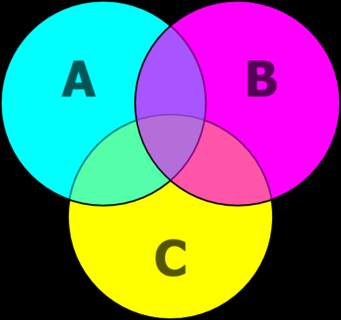 Закрепление полученных знанийИндивидуальная работа 3 задание Решение  задач
Объясните следующие ситуации на основе связи температуры тела и скорости движения молекул
1.Лужи быстрее высыхают на солнце, чем в тени.
2.Бельё быстрее сохнет на ветру.
3.На поверхности молока, налитого в сосуд, через некоторое время образуются сливки. Это жир, входящий в состав молока, собирается капельками и всплывает на поверхность. Сливки в холодильнике отстаиваются быстрее, чем в тёплом помещении.
4.Запах берёзового веника в жаркой бане распространяется быстрее, чем в прохладной комнате.
5.Огурцы быстрее просаливаются в горячей воде , чем в холодной.
6.Грибы около плиты высыхают, а забытые в корзине гниют.ФО оценивание  по дескрипторамПриложение Опыт: Тепловое движение. Броуновское движение. Диффузия. 
Зависимость скорости диффузии от температуры. 
Порядок проведения работы: 
1. Опустить два кристаллика медного купороса в стакан с холодной и горячей водой. 
Ответит на вопросы: 
Что при этом наблюдаете? 
2. Какой вывод можно сделать? 
Критерии оценивания:Учащийся достиг цели обучения, если…- Представляет информацию в виде иллюстраций, комиксов или другом виде в т.ч. с использованием ИКТ- допускает не более 2-х ошибок- оригинальность выполнения работыИндивидуальная работа 3 задание Решение  задач
Объясните следующие ситуации на основе связи температуры тела и скорости движения молекул
1.Лужи быстрее высыхают на солнце, чем в тени.
2.Бельё быстрее сохнет на ветру.
3.На поверхности молока, налитого в сосуд, через некоторое время образуются сливки. Это жир, входящий в состав молока, собирается капельками и всплывает на поверхность. Сливки в холодильнике отстаиваются быстрее, чем в тёплом помещении.
4.Запах берёзового веника в жаркой бане распространяется быстрее, чем в прохладной комнате.
5.Огурцы быстрее просаливаются в горячей воде , чем в холодной.
6.Грибы около плиты высыхают, а забытые в корзине гниют.ФО оценивание  по дескрипторамПриложение Опыт: Тепловое движение. Броуновское движение. Диффузия. 
Зависимость скорости диффузии от температуры. 
Порядок проведения работы: 
1. Опустить два кристаллика медного купороса в стакан с холодной и горячей водой. 
Ответит на вопросы: 
Что при этом наблюдаете? 
2. Какой вывод можно сделать? 
Критерии оценивания:Учащийся достиг цели обучения, если…- Представляет информацию в виде иллюстраций, комиксов или другом виде в т.ч. с использованием ИКТ- допускает не более 2-х ошибок- оригинальность выполнения работыИндивидуальная работа 3 задание Решение  задач
Объясните следующие ситуации на основе связи температуры тела и скорости движения молекул
1.Лужи быстрее высыхают на солнце, чем в тени.
2.Бельё быстрее сохнет на ветру.
3.На поверхности молока, налитого в сосуд, через некоторое время образуются сливки. Это жир, входящий в состав молока, собирается капельками и всплывает на поверхность. Сливки в холодильнике отстаиваются быстрее, чем в тёплом помещении.
4.Запах берёзового веника в жаркой бане распространяется быстрее, чем в прохладной комнате.
5.Огурцы быстрее просаливаются в горячей воде , чем в холодной.
6.Грибы около плиты высыхают, а забытые в корзине гниют.ФО оценивание  по дескрипторамПриложение Опыт: Тепловое движение. Броуновское движение. Диффузия. 
Зависимость скорости диффузии от температуры. 
Порядок проведения работы: 
1. Опустить два кристаллика медного купороса в стакан с холодной и горячей водой. 
Ответит на вопросы: 
Что при этом наблюдаете? 
2. Какой вывод можно сделать? 
Критерии оценивания:Учащийся достиг цели обучения, если…- Представляет информацию в виде иллюстраций, комиксов или другом виде в т.ч. с использованием ИКТ- допускает не более 2-х ошибок- оригинальность выполнения работыВыполняют задание, решают задачи 1. Ученик сообщает, в стакане с горячей водой диффузия протекает быстрее;2. Скорость движения молекул и температура связаны между собой.ФО: взаимное оценивание по критериям,самопроверка по образцу, комментарии учителяНабор высказываний для определения целей и задач урока.Приборы и материалы: 
1) Два сосуда с водой: один с горячей водой, второй - с холодной; 2) медный купорос или марганцовка. 
РефлексияРефлексия «3-х минутное эссе»Прием «Верные и неверные утверждение» / выяснить какие утверждений, данные в начале урока, были верными.Самооценивание, сравнение с первоначальными ответами Д/з: Для желающих: (по выбору)1. «Теория броуновского движения в реальной жизни»2. «Диффузия в быту и технике»Рефлексия «3-х минутное эссе»Прием «Верные и неверные утверждение» / выяснить какие утверждений, данные в начале урока, были верными.Самооценивание, сравнение с первоначальными ответами Д/з: Для желающих: (по выбору)1. «Теория броуновского движения в реальной жизни»2. «Диффузия в быту и технике»Рефлексия «3-х минутное эссе»Прием «Верные и неверные утверждение» / выяснить какие утверждений, данные в начале урока, были верными.Самооценивание, сравнение с первоначальными ответами Д/з: Для желающих: (по выбору)1. «Теория броуновского движения в реальной жизни»2. «Диффузия в быту и технике»Оценивают работу своих одноклассников, записывают свое мнение по поводу урока.СамооцениваниеУчебник 